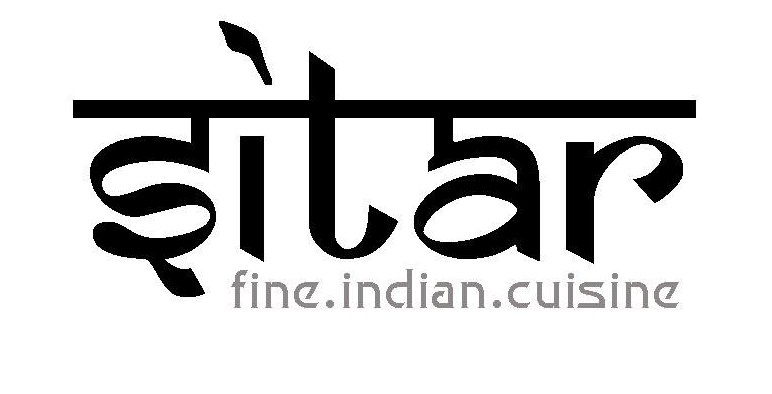 SET MENU: R350 PPSTARTERS:  TANDOORI LAMB CHOPS (2 Lamb Chops marinated with yoghurt and spices and cooked in the Tandoori Oven)ANDPANEER TIKKA (Indian cottage cheese, green pepper, onion, tomato combined with delicious spices and grilled in the tandoori ovenMAINS: (ALL MAIN DISHES ARE SERVED WITH BASMATI RICE AND PLAIN NAAN BREAD AND SAMBALS) Choice of one of the followingCHICKEN KORMA (Boneless, tender chicken fillet cooked in a cashew nut and yoghurt gravy with butter)LAMB BIRYANI (Boneless pieces of lamb cooked with basmati rice and spices)VEGETABLE BIRYANI (Mixed vegetables cooked with basmati rice and spices). Served with a side order of yellow dhallALOO MATTAR GOBI (Potatoes cooked with green peas and cauliflower in a delicious onion and tomato gravy). Served with a side order of yellow dhallFISH CURRY (Kingklip cooked in a tomato and onion gravy with coriander and curry leaves)PRAWN CURRY (Prawns cooked in a rich tomato and onion gravy)DESSERTS: Choice of one of the followingVanilla Ice cream served with hot chocolate sauceCoconut Ice cream served with hot chocolate sauceMango Gateau (Mango blended into an ice cream and coated in chocolate)Gulab Jamun (Soft milk dumplings drenched in syrup and served with vanilla ice cream)